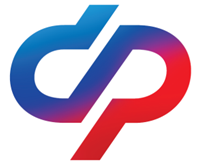 СОЦИАЛЬНЫЙ ФОНД РОССИИИнструкцияпо заказу справки о трудовой деятельностиШаг 1.  Набрать WWW.SFR.GOV.RU                                                                    Шаг 2.  Зайти в Личный кабинет гражданина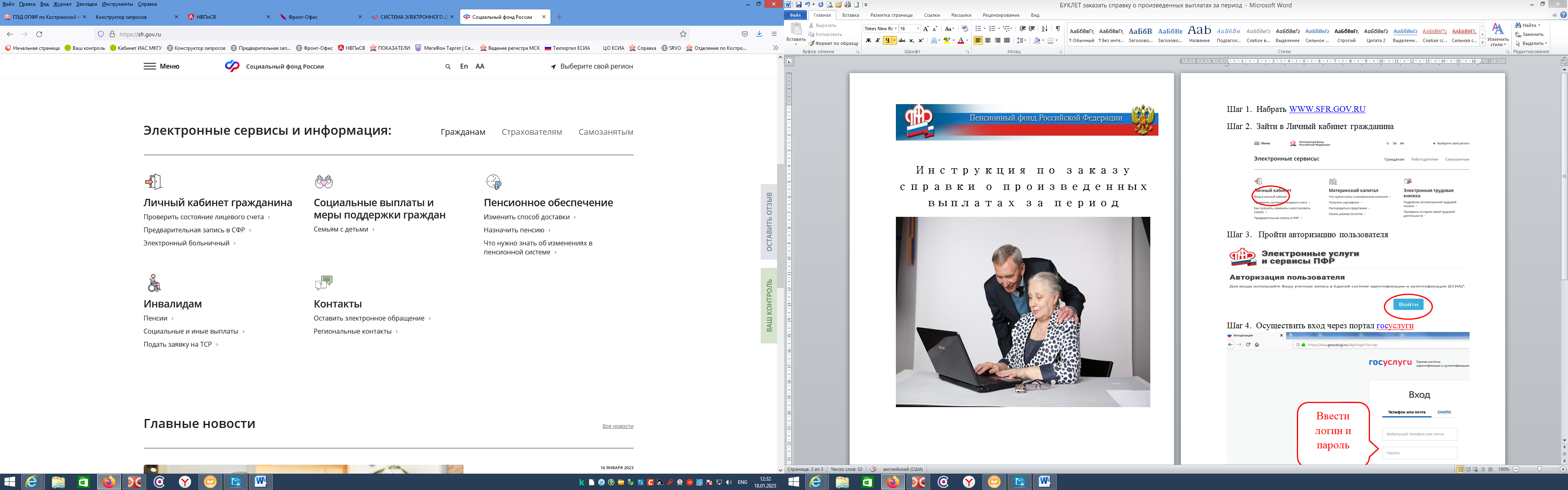 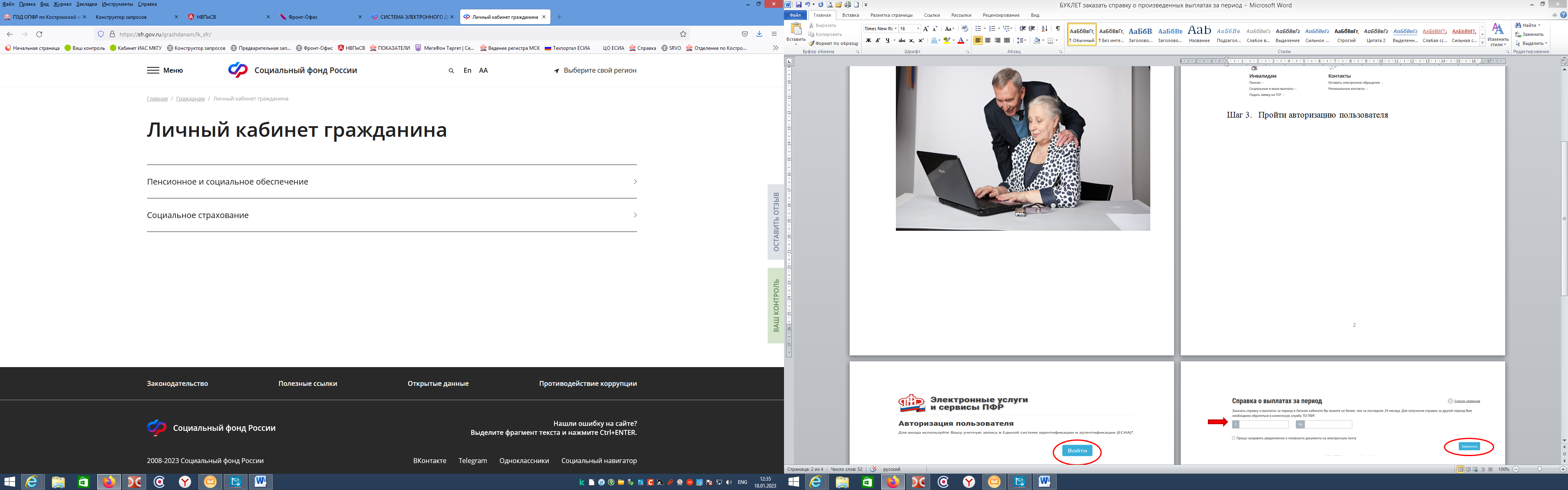  Шаг 3.   Пройти авторизацию пользователя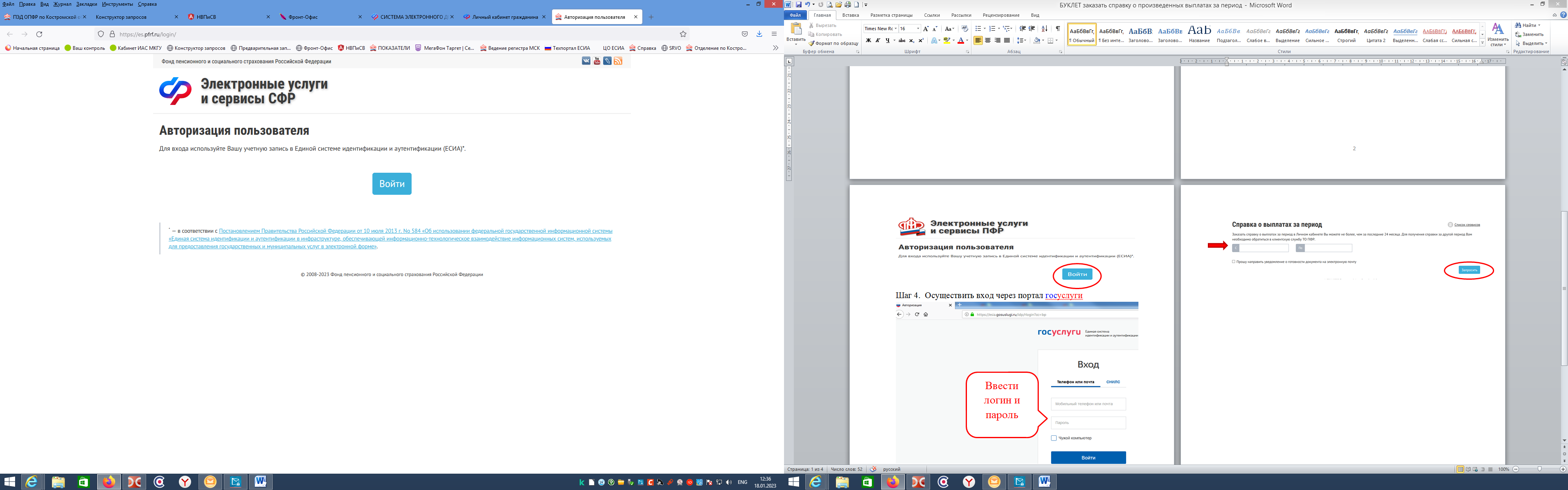 Шаг 4.  Осуществить вход через портал госуслуги 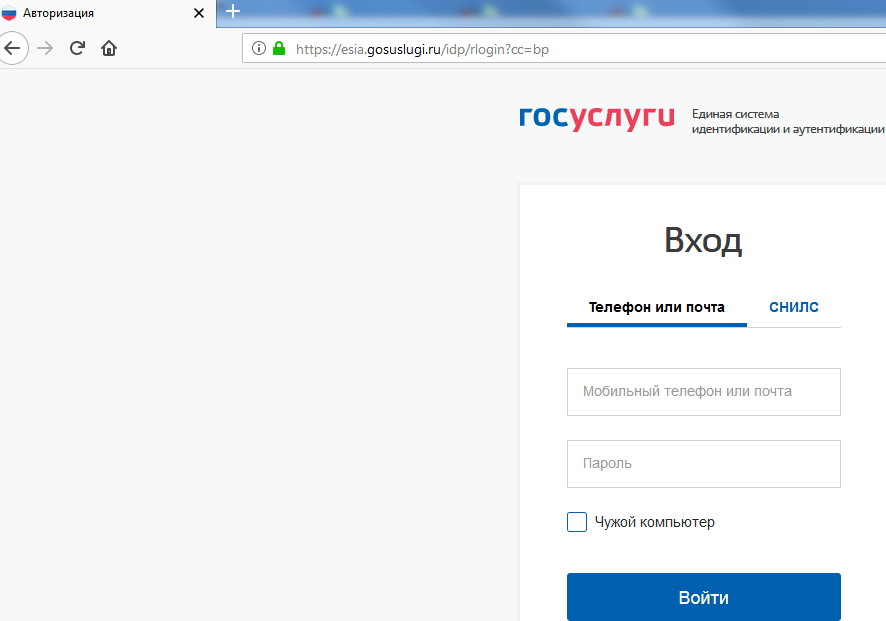 Шаг 5.  Выбрать необходимую справку: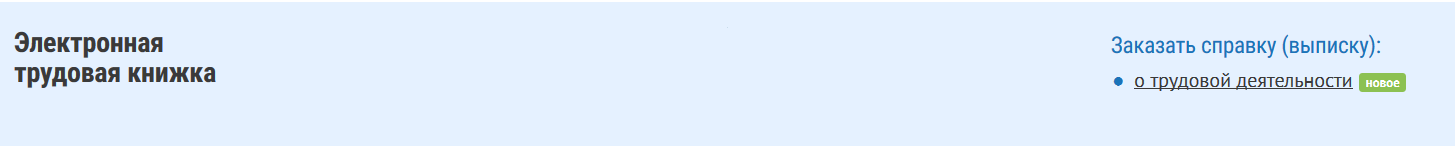 Шаг 6 Нажать кнопку запросить.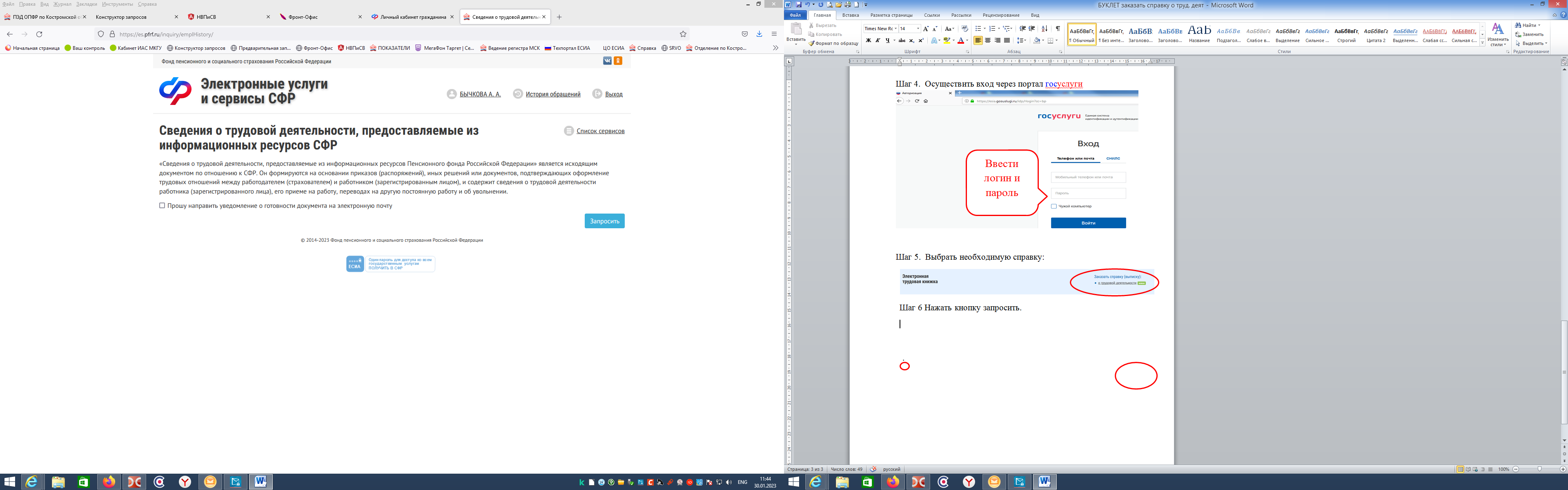    .                                                                                            